§5152.  Advisory committee1.  Commissioner.  The commissioner shall appoint an advisory committee on truancy, dropouts and alternative education.[PL 1985, c. 774, §5 (NEW).]2.  Duties of the advisory committee, as appointed by the commissioner.  The advisory committee shall advise the commissioner on the development and implementation of state and local policies and programs that are needed to deal effectively with the incidence of truancy and dropouts in state schools.  The committee should consider its mandate in a broad context to assess the causes of truancy and dropouts, the effectiveness of alternative education and prevention programs and the social and educational programs or changes needed to encourage students to remain in school, including reintegration planning and aftercare services provided for juvenile offenders who have been released from juvenile facilities in the State and have enrolled in schools in the State.[PL 2007, c. 667, §10 (AMD).]3.  Membership.  The advisory committee must have a broad membership reflecting the range of individuals and public and private institutions that are involved or interested in the problem and its solution.  It must include representation from each of the following:A.  Teachers;  [PL 1985, c. 774, §5 (NEW).]B.  Elementary school principals;  [PL 1985, c. 774, §5 (NEW).]C.  Secondary school principals;  [PL 1985, c. 774, §5 (NEW).]D.  Guidance counselors;  [PL 1985, c. 774, §5 (NEW).]E.  Adult education teachers with experience in high school completion education;  [PL 1985, c. 774, §5 (NEW).]F.  Superintendents;  [PL 1985, c. 774, §5 (NEW).]G.  Administrators from private schools involved in alternative education programs;  [PL 2007, c. 667, §11 (AMD).]H.  Department of Health and Human Services;  [PL 2005, c. 397, Pt. A, §15 (AMD).]I.    [PL 2005, c. 397, Pt. A, §16 (RP).]J.  Department of Corrections;  [PL 1985, c. 774, §5 (NEW).]K.  Department of Labor;  [PL 1985, c. 774, §5 (NEW).]L.  A local positive action committee on truancy, dropout and alternative education programs;  [PL 2007, c. 667, §11 (AMD).]M.  Representatives from the business community; and  [PL 1985, c. 774, §5 (NEW).]N.  Other individuals who the commissioner feels will contribute to the development of effective policies and programs.  [PL 1985, c. 774, §5 (NEW).]Two of the representatives in paragraphs A to D must be directly involved in alternative education programs.  There may be no more than 15 members on the committee.[PL 2007, c. 667, §11 (AMD).]4.  Term of office.  The members of the advisory committee shall serve for 2 years and may be reappointed.[PL 1985, c. 774, §5 (NEW).]5.  Expenses.  Members of the advisory committee shall be reimbursed for expenses only for attending meetings or performing other functions authorized by the committee.[PL 1985, c. 774, §5 (NEW).]6.  Annual reports.  The committee shall report annually by February 1st to the joint standing committee of the Legislature having jurisdiction over education.[PL 1985, c. 774, §5 (NEW).]SECTION HISTORYPL 1985, c. 774, §5 (NEW). PL 1995, c. 560, §K82 (AMD). PL 1995, c. 560, §K83 (AFF). PL 2001, c. 354, §3 (AMD). PL 2001, c. 452, §13 (AMD). PL 2005, c. 397, §§A15,16 (AMD). PL 2007, c. 667, §§10, 11 (AMD). The State of Maine claims a copyright in its codified statutes. If you intend to republish this material, we require that you include the following disclaimer in your publication:All copyrights and other rights to statutory text are reserved by the State of Maine. The text included in this publication reflects changes made through the First Regular and First Special Session of the 131st Maine Legislature and is current through November 1, 2023
                    . The text is subject to change without notice. It is a version that has not been officially certified by the Secretary of State. Refer to the Maine Revised Statutes Annotated and supplements for certified text.
                The Office of the Revisor of Statutes also requests that you send us one copy of any statutory publication you may produce. Our goal is not to restrict publishing activity, but to keep track of who is publishing what, to identify any needless duplication and to preserve the State's copyright rights.PLEASE NOTE: The Revisor's Office cannot perform research for or provide legal advice or interpretation of Maine law to the public. If you need legal assistance, please contact a qualified attorney.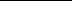 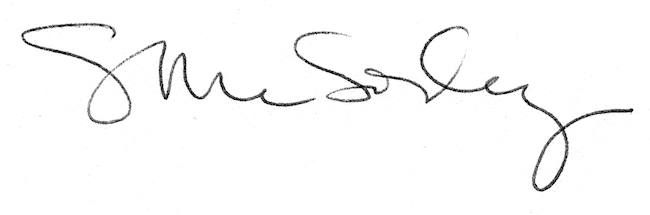 